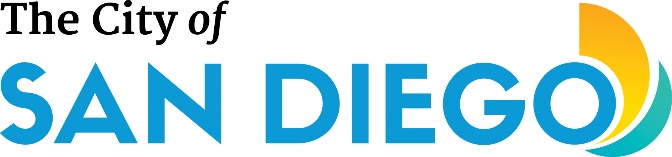 SUSTAINABLE ENERGY ADVISORY BOARD (SEAB)MinutesMeeting #153Thursday, June 13, 2019Sustainability Department9601 Ridgehaven Ct., San Diego, CA  92123First Floor Auditorium 10:00 a.m. Call to OrderChair, Julia Brown called the meeting to order at 10:11AM.  Quorum met.Introductions of Board Members, City Staff and Public ParticipantsMEMBERS PRESENT:Jason Anderson – Business Community – Cleantech San DiegoJulia Brown (Chair) – At Large MemberDouglas Kot (Vice Chair) – Building Industry Jay Powell – Environmental AdvocateEddie Price – At Large Alternate Member Eric Scheidlinger – At Large Alternate Member Sophie Barnhorst – At Large Member – San Diego Chamber of CommerceMicah Mitrosky – Labor Organization – IBEW Local 569Tara Hammond – Solar Power System Manufacturer/Installer – Sullivan SolarJames Strange – Regional Energy – Center for Sustainable EnergyHillary Herbert – SDG&E Representative CITY STAFF PRESENT:Cody Hooven, Director/Chief Sustainability Officer – Sustainability DepartmentHeather Werner, Deputy Director – Sustainability DepartmentAaron Lu, Program Coordinator – Sustainability DepartmentChris Bench, Information Systems Analyst III – Sustainability DepartmentDiane Heard, Associate Management Analyst – Sustainability DepartmentMichael Salyer, Word Processing Operator – Sustainability DepartmentGino Olivari, Senior Mechanical Engineer, Development Services DepartmentPublic in attendance recorded on sign in sheet. Approval of Agenda (Chair)Motion to approve agenda made by Jay Powell.  Seconded by Eddie Price.  Motion passed unanimously 5-0-0, no abstentions.     IV. 	Approval of Minutes Motion to approve minutes of SEAB Meeting #152, held on April 11, 2019 made by Jay Powell.  Seconded by Eddie Price.  Motion passed unanimously 5-0-0, no abstentions.  V. 	AnnouncementsJulia Brown announced that she would like to step down and resign from SEAB Chair seat.  She discussed the available vacancies on SEAB and noted that the Director of Boards and Commissions has set forth a Tactical Plan that was distributed to the Board by email this morning; the Plan has a goal to fill vacancies on Boards. She provided information about Brown Act training available to all advisory board members – including a video which may be presented at a future meeting. She also discussed a report from the World Business Council, including a supplementary report from the City of San Diego, Green Business Council that she intends to distribute via email to all SEAB board members.VI.	Non-agenda Public Comment – No requests to speak.	VII.	Presentations/Discussion1. Microgrids, Energy Storage, and Grid Support (Center for Sustainable Energy)Presentation including PowerPoint provided by James Strange and Jonathan Hart of CSE. Board member questions and discussion included SDGE proposals pending before CPUC regarding State legislative requirements to provide storage and microgrids. Issue identified is who is able to bid and provide and own storage and microgrid facilities and where they are located behind the meter ("customer controlled") or part of utility distribution system ("utility controlled"). Other concerns included what priority criteria were being used and how do proposals address benefits to communities of concern. Current types of existing and proposed microgrids including the SD Airport installation were described.  The importance of what types of installations will achieve the Guiding Principles for CCA adopted by SEAB to promote expanded distributed energy resources was cited.2. Follow up to CCA Stakeholder Meeting (City of San Diego)Information provided by Cody Hooven of the City of San Diego, Sustainability Department included update on the progress in forming a JPA. Each of the jurisdictions including City of San Diego will need to adopt an ordinance by December 31 this year in order for the JPA CCA to begin operations by January 2021.  Other issues discussed included the staffing and contracting that City is pursuing to provide the information and documents necessary to meet the JPA formation timeline. VIII.	Action Items/Discussion – No items docketed.IX.	Informational Items/DiscussionJay Powell noted an email he sent in April to Joel Day Director of the City of San Diego Boards and Commissions copied to City staff and City Attorney and SEAB Chair and Vice Chair regarding the need to provide guidelines for filling vacancies and addressing concerns brought forward by individuals considering applying to serve on SEAB regarding potential conflict of interest issues that might arise in their eligibility to bid on City projects if they are serving on SEAB. He noted that he had received no response to the email and would like it distributed to SEAB members.    X.	Staff Updates - See VII.2.XI.	New Business – Not taken.XII.	Review of Next Meeting Agenda and Suggested Items for Future Meetings in accord with adopted 2019 Work Plan topics   Jay Powell remarked on follow up from the 2018 stakeholders’ workshop that included SEAB members regarding the Clean Coalition work on Solar Siting Survey and wholesale Feed in Tariff proposal and the relationship of this to promoting microgrids and the City's proposed Municipal Energy Strategy. He noted proposals for community-based microgrids, and he indicated that he would like to serve on a working group on microgrids to promote Distributed Energy Resources.XIII.	Adjournment - Meeting adjourned at 11:51AM.Note: An audio recording of this meeting is available upon request.